AN IMPORTANT MESSAGE FROM OUR OFFICE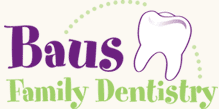 March 16, 2020To our family of patients,Your overall health and well being is always our primary concern. We appreciate the growing concern of Coronavirus/ COVID-19 affecting our communities. After evaluating the most current information and reviewing all published guidelines by the American Dental Association, Wisconsin Dental Association, OSHA,  WHO and the Center of Disease Control on how to best keep our patients and staff protected, we remain confident in our ability to provide dental care in a safe and healthy environment.We are implementing the following additional protocols for our team and patients:-Universal precautions will be maintained as they have always been by our office by sterilizing instruments, disinfecting all surfaces between patients and proper personal hygiene and use of protective equipment-Patients will have to cancel and reschedule if they have any symptoms of fever, cough, vomiting, diarrhea or have been diagnosed with an infectious disease- or if a family member that lives with you has any of the above-Patients will not be allowed to bring extra individuals to their appointment except a parent with child-Waiting areas are set for social distance of 6 feet. If there is not enough room, patients will be asked to wait in car and we will text you when your room is ready-Doors within the building are kept open so no unnecessary touching will occur. The front door has an automatic button for wheelchair access and will be requested to use with elbow by staff and patients-Communal areas will be disinfected every hour and after people touch a surface-Patients will swish a peroxide mouth rinse before appointments to reduce viral aerosol from mouths-1% peroxide will be used for aerosol instrumentation including during cleanings and the use of our cavitron systems-We have removed all items that pose risk of cross contamination such as magazines, large stuffed animals and toys-Our staff will be observed for any signs of disease daily and will not be in building if there is any sign of infection our any person they live with. They will not have been in an airport in the last 14 days.-To support our team members, per federal rule, we will work with them for a paid two week absence We are closely monitoring updates from overseeing bodies and will continue to update our patients. Thank you for your continued trust and confidence in our team at Baus Family Dental.  We’re here to help and want the best for all! Let’s flatten the curve and get to summer!Dr. Lara Devine and Dr. Mariah Murphy